Материалы агрономических конференций15 июля 2022 года в селе Краснинское  прошла практическая часть II научно- практической агрономической конференции Промышленновского муниципального округа. В конференции приняли участие глава Промышленновского муниципального округа Сергей Анатольевич Федарюк и заместитель председателя правительства Кузбасса Денис Павлович Ильин, а также руководители и агрономы сельскохозяйственных предприятий и гости конференции. ПрограммаII  научно – практической  агрономической  конференцииПромышленновского  муниципального  округа10.30. - 11.00.   Регистрация  участников  конференции,  кофе – брейк.            11.00. – 11.05.  Приветственное  слово.  Глава  Промышленновского                               муниципального  округа  Сергей  Анатольевич  Федарюк.11.05. – 11.10.  «Перспективы  полевого  сезона  2022».  Заместитель                            председателя  Правительства  Кузбасса (по                              агропромышленному  комплексу)  Денис  Павлович  Ильин. 11.10. – 11.15.  «Результаты  посевной  кампании  2022».  Начальник                            отдела   сельского  хозяйства  Олег  Борисович  Крюков.  11.15. – 11.25.  «Об  обеспечении  безопасности  пчел  при  применении                            агрохимикатов».  Главный  специалист  ФГБУ                             «Россельхозцентр»  Наталья  Станиславовна  Гацковская. 11.25. – 11.40.  Осмотр  сельскохозяйственной  техники.    Директор                                 ООО «Компания Агроман»  Александр  Петрович  Князькин.  11.40  –  12.30.  «Биологические  и  физиологические  особенности                              бобовых  культур  при  возделывании  в  условиях                              Западной  Сибири».  Кандидат  биологических  наук                              Михаил  Иванович  Гордылев.  Содокладчики:  главный                               агроном   ООО  «Алмаз»   Михаил    Михайлович  Долбня,                              менеджер  по  демонстрационным  испытаниям  фирмы                               «Август»  Алексей  Алексеевич  Старцев,  агроном –                              консультант  ПО  «Сиббиофарм»  Игорь  Александрович                               Нижегородов,  представитель  БП «Планта Плюс»                                                                     Евгений  Леонидович  Кащеев.  12.30. – 13.00.  «Состав  почв  и  потенциальные  возможности  их                                    использования  в  Промышленновском  округе».                                Доктор  биологических  наук,  профессор  Кемеровского                             государственного  университета                            Александра  Васильевна  Заушинцена.13.00 – 15.00    Обед.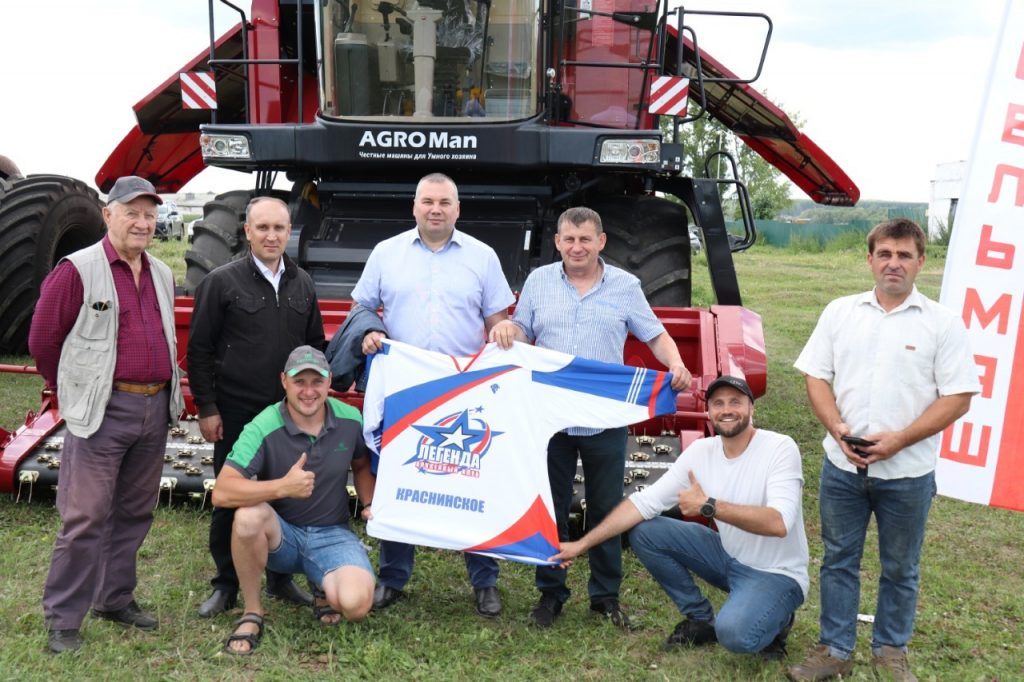 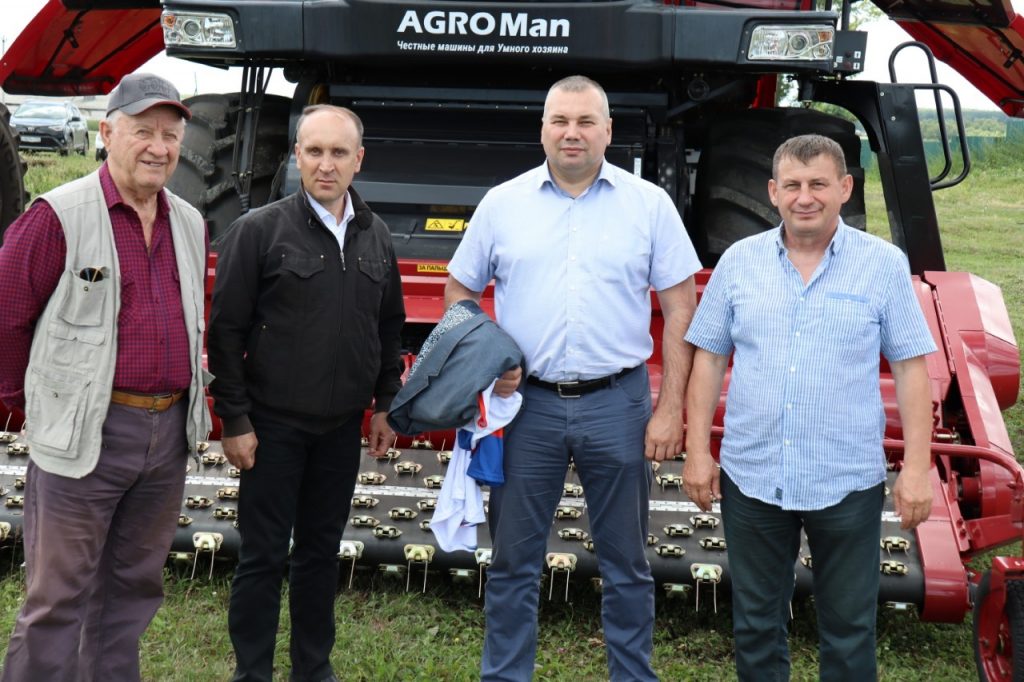 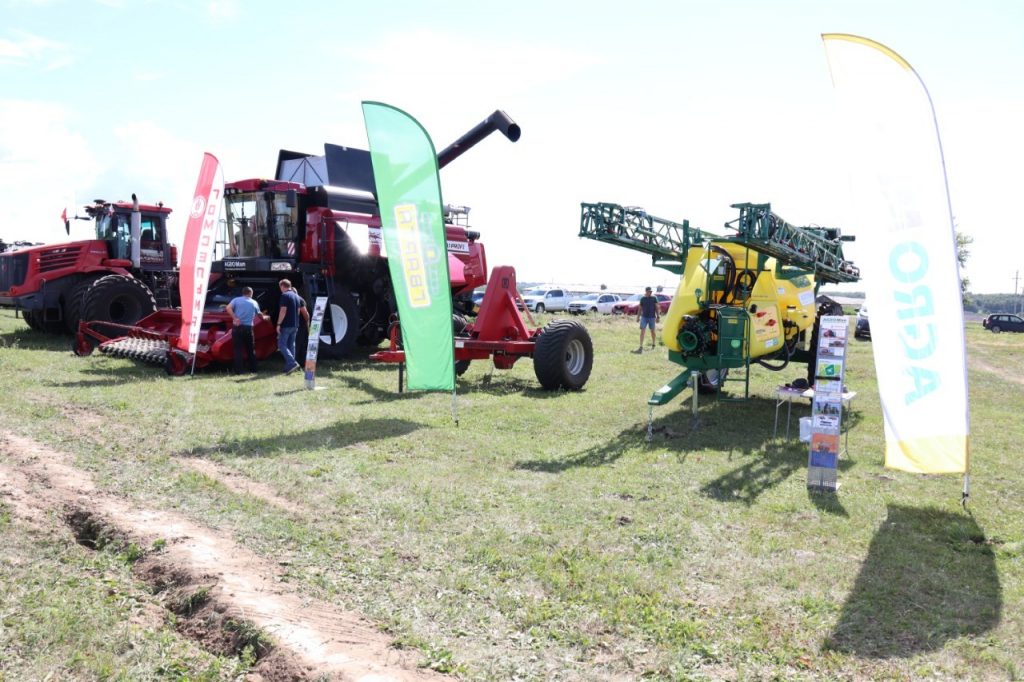 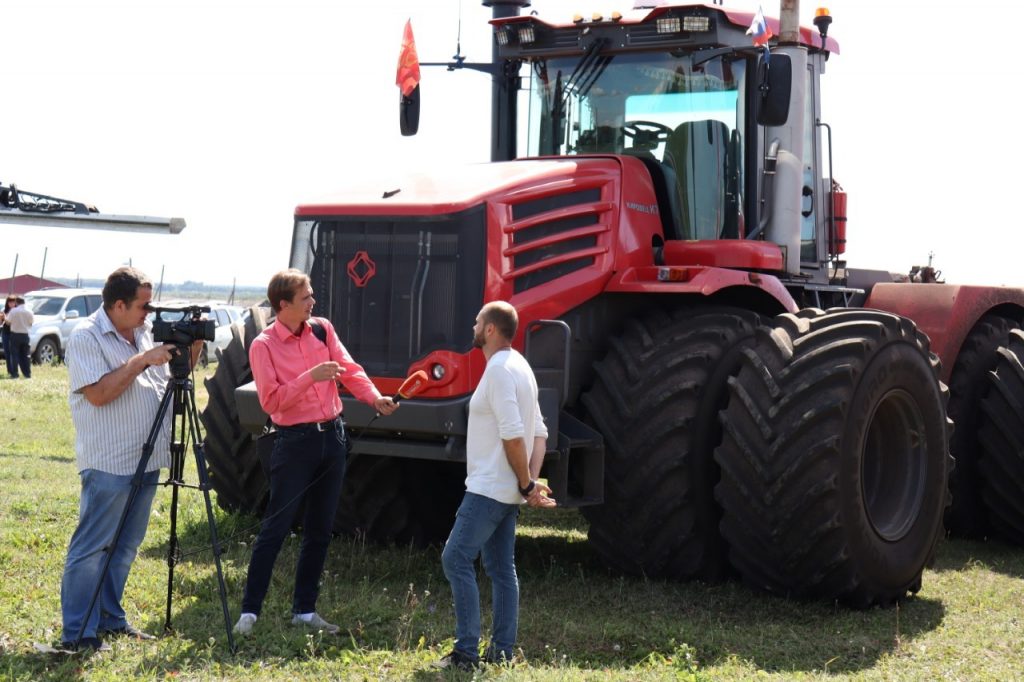 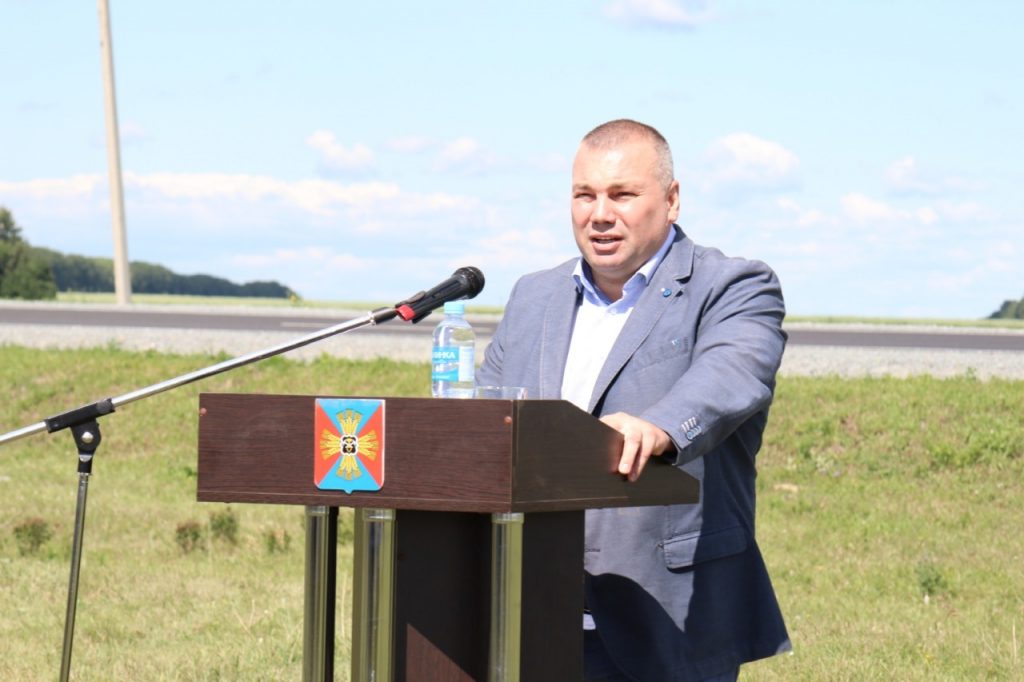 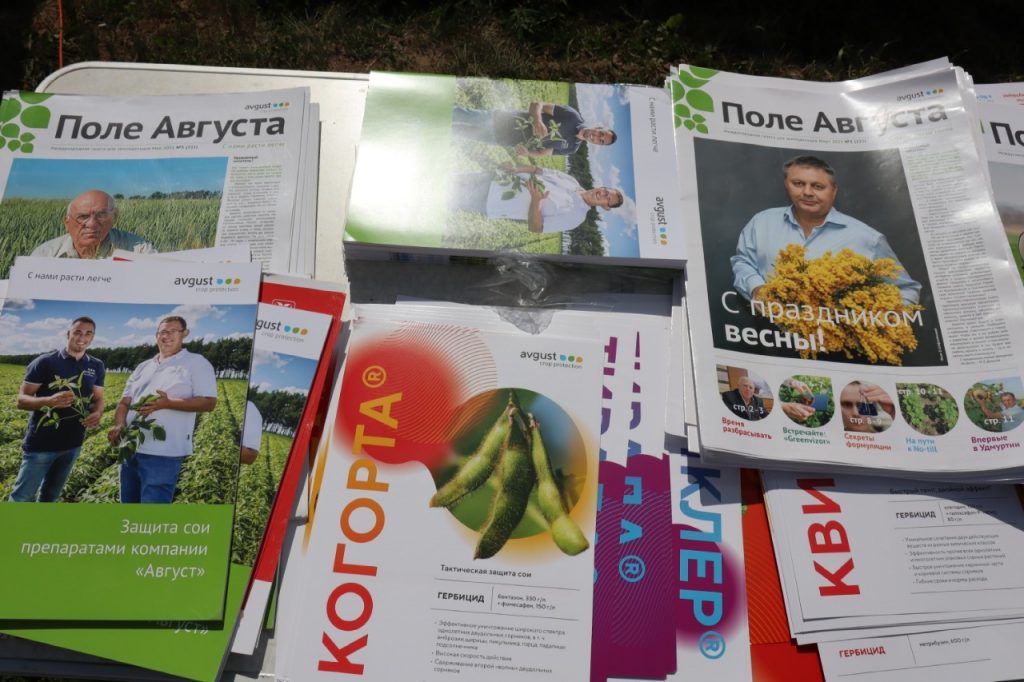 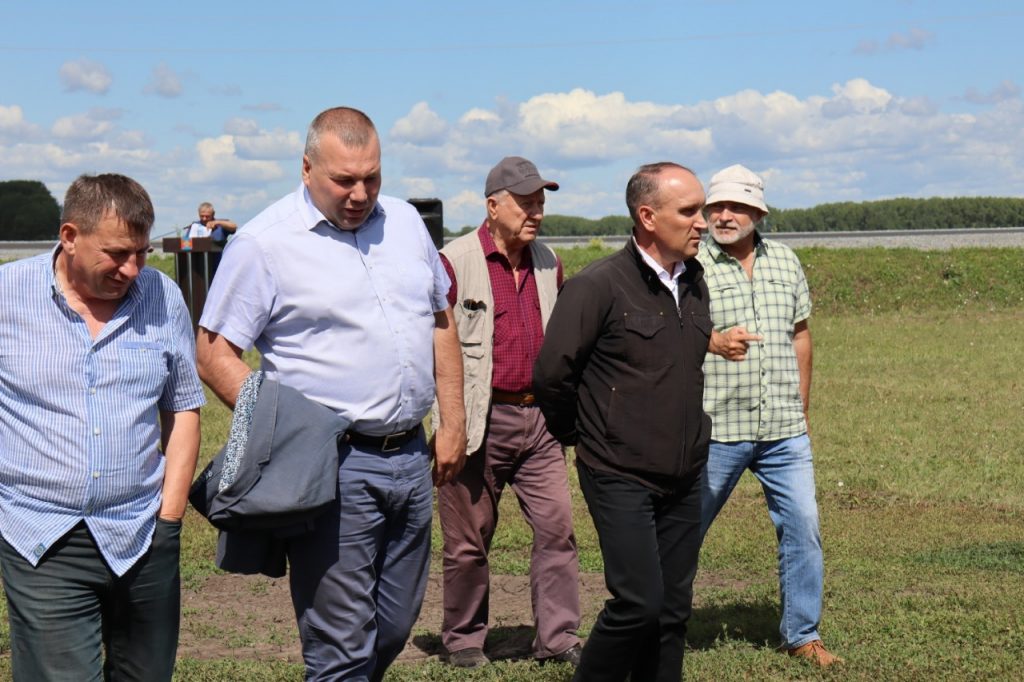 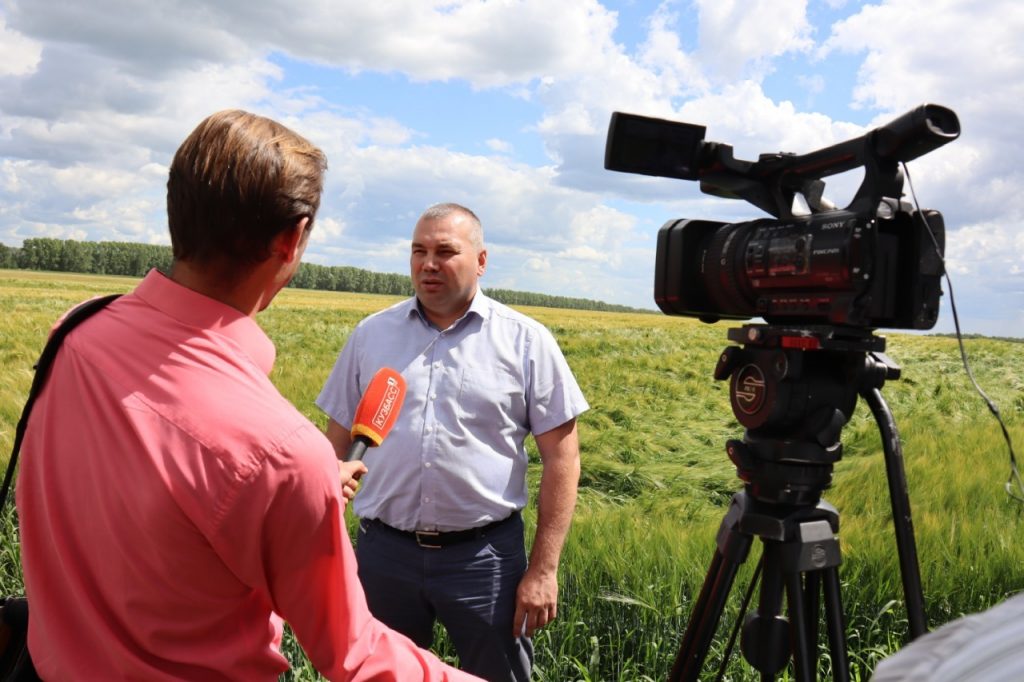 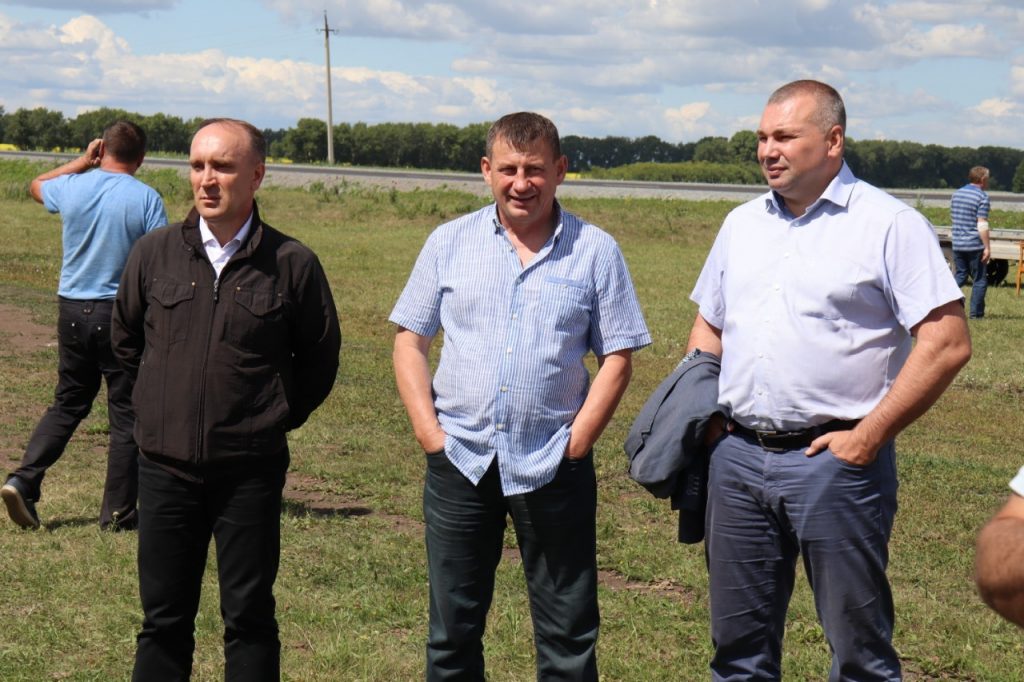 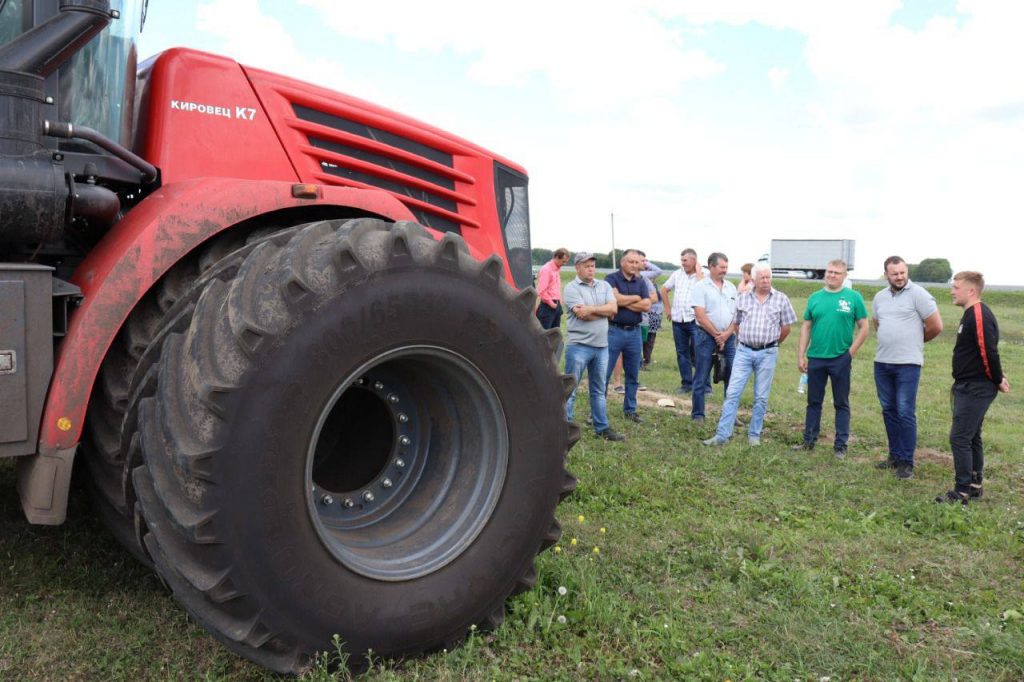 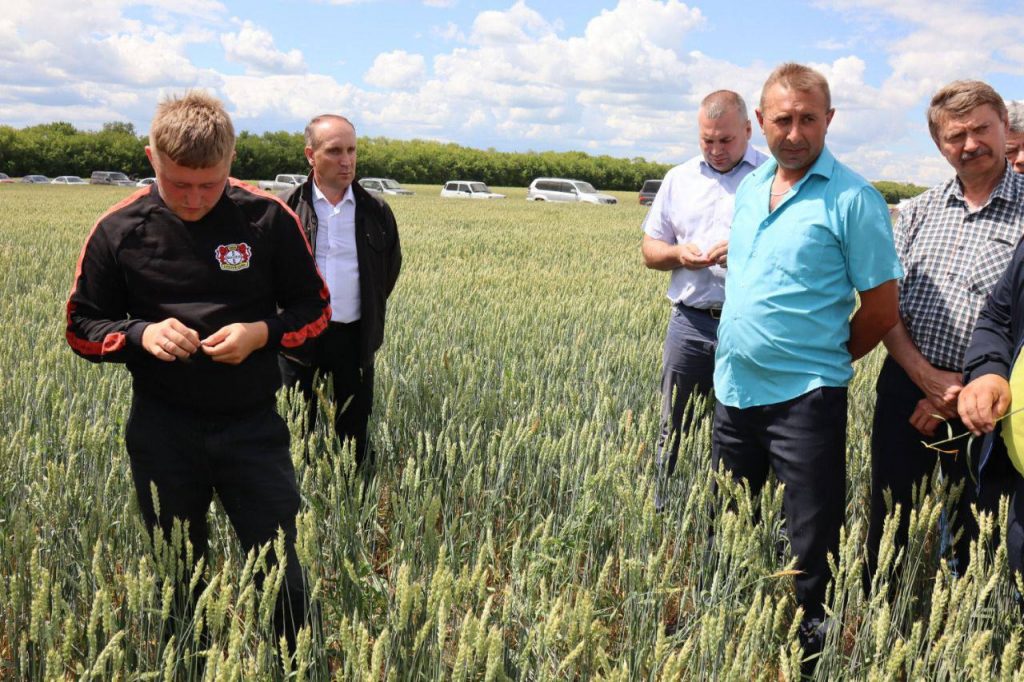 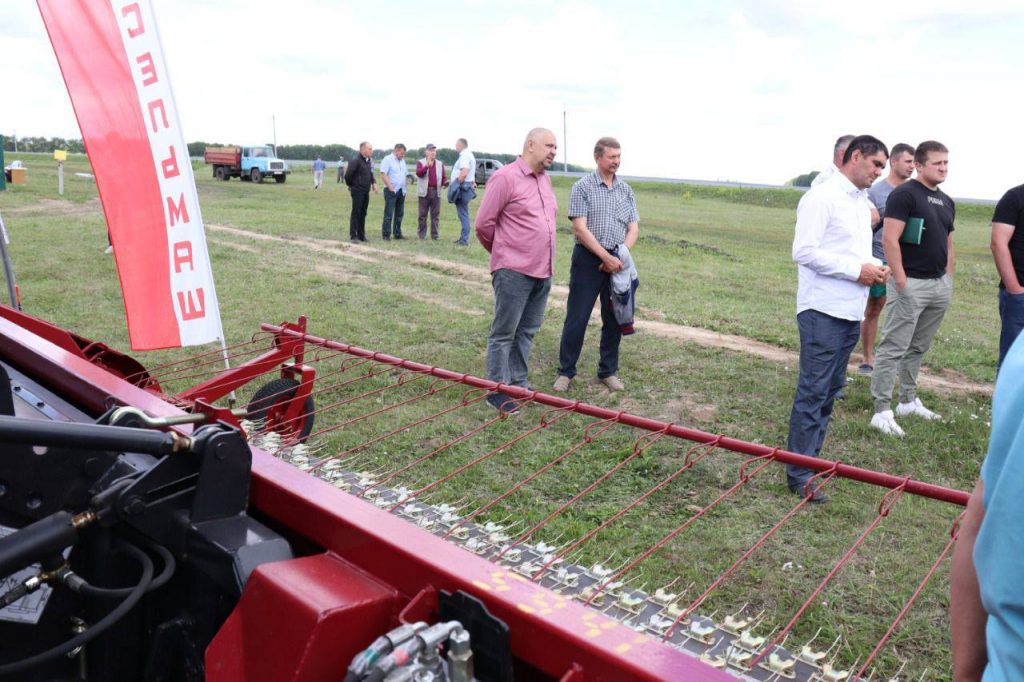 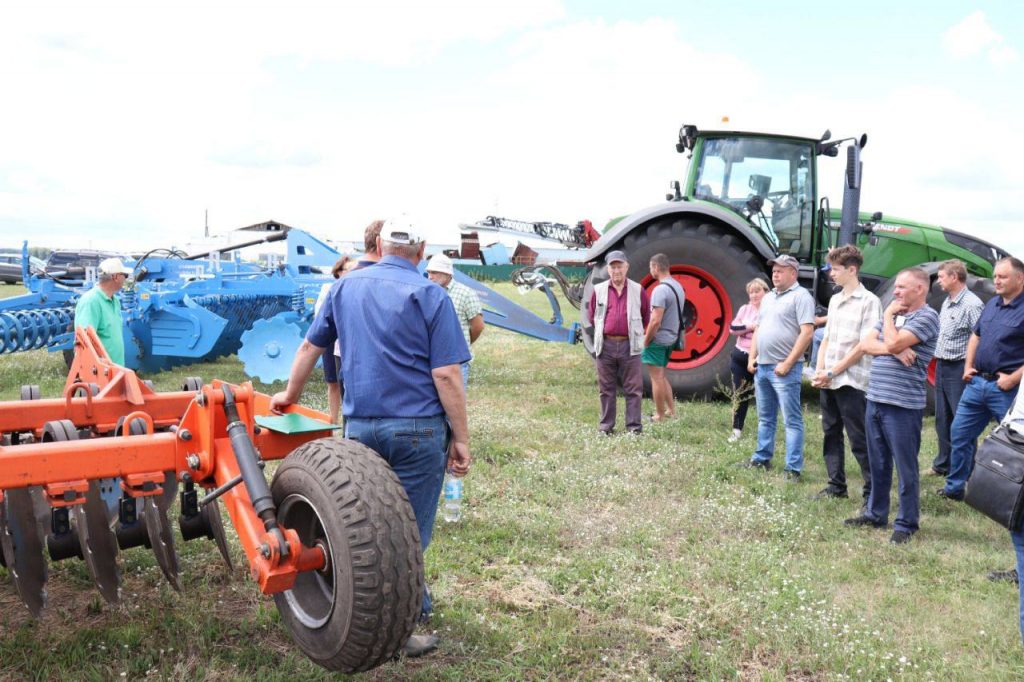 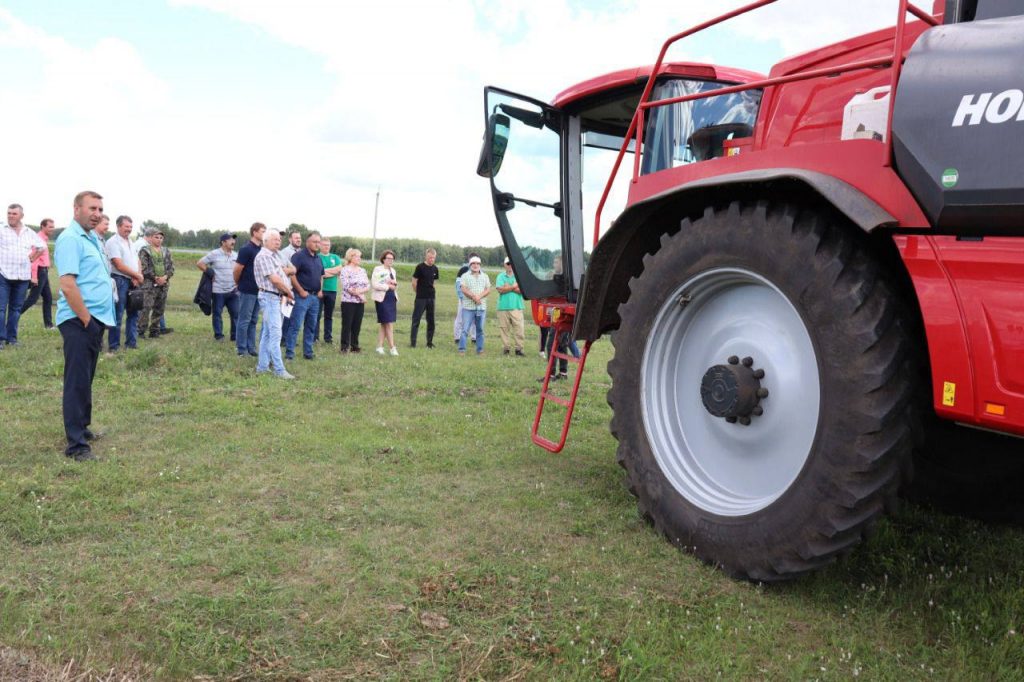 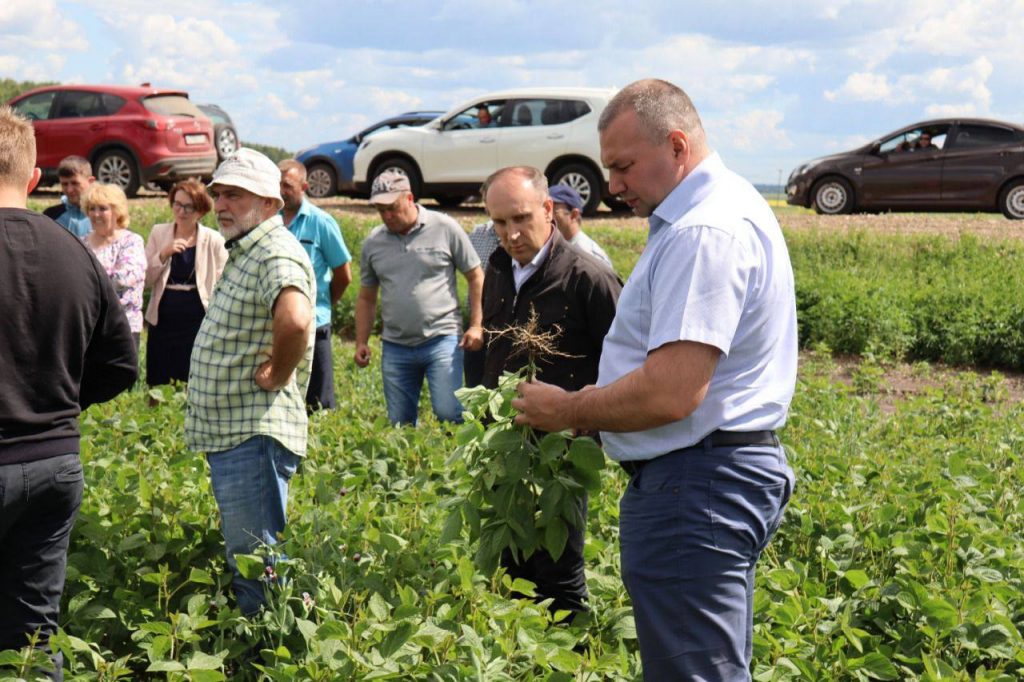 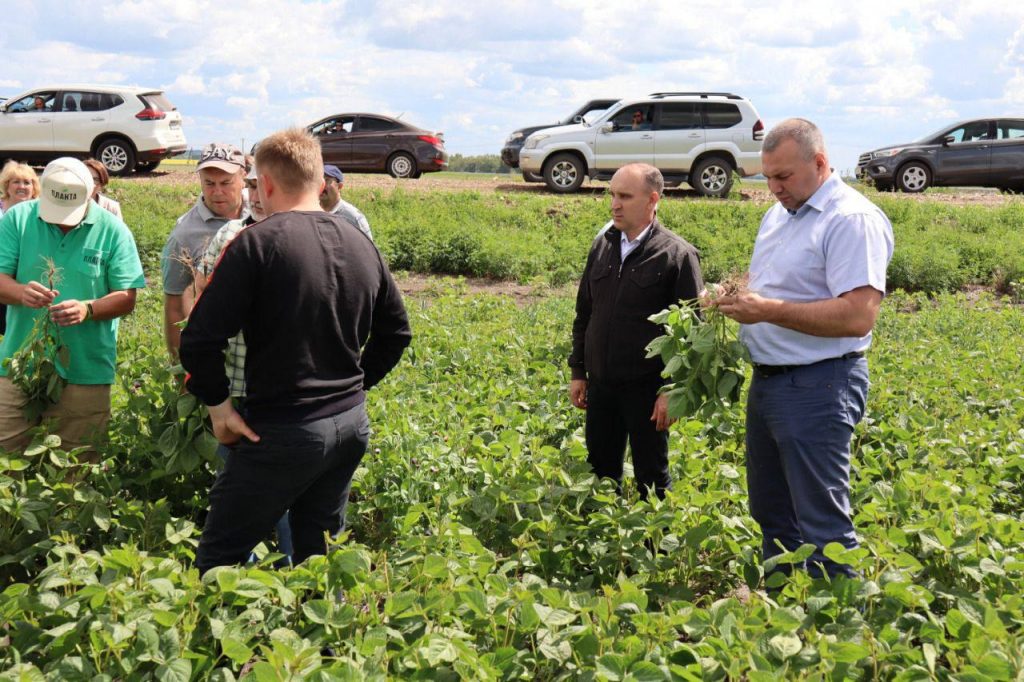 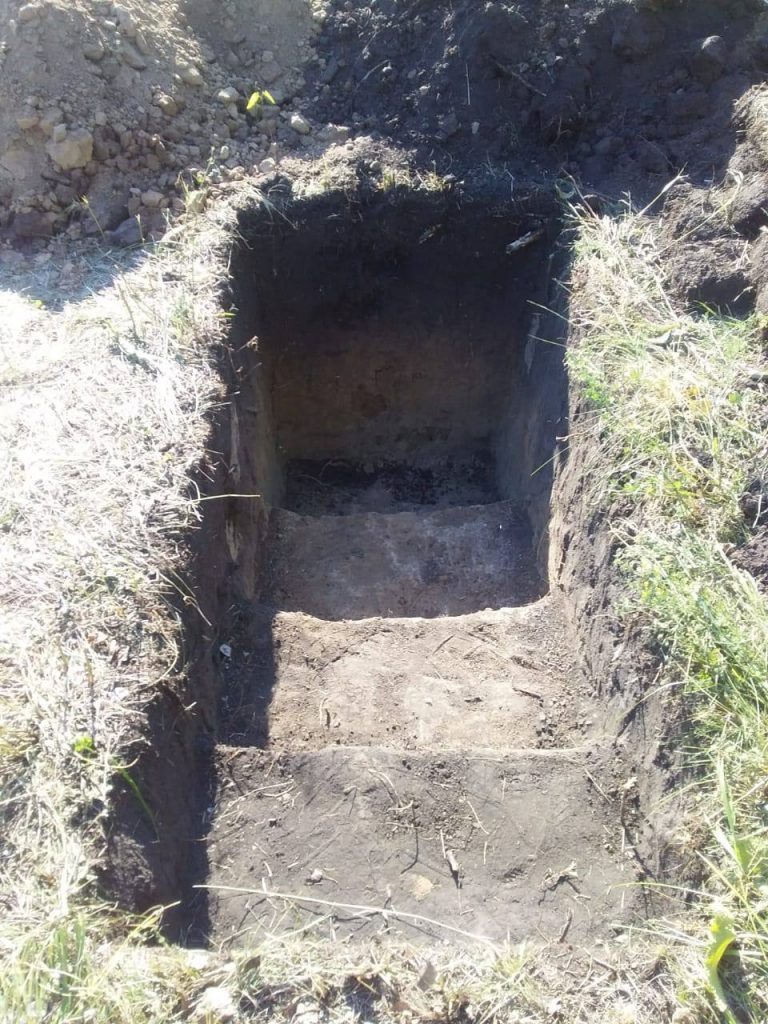 